                                                                            Escola Municipal de Educação Básica Augustinho Marcon.                                                                            Catanduvas (SC), 14 a 18 de setembro de 2020.                                                                            Diretora: Tatiana M. B. Menegat.                                                                                                                                                                                                   Assessora Técnica-Pedagógica: Maristela Apª. B. Baraúna.                                                                            Assessora Técnica-Administrativa: Margarete P. Dutra.                                                                                                                                                               Professora: Angela Marilha Garcia Miotto.                                                                            3ª Ano “1”     Sequência Didática: A Terra no UniversoAs atividades dessa semana deverão ser realizadas no LIVRO APRENDER JUNTOS – MATEMÁTICA.Caso haja alguma dúvida, pode entrar em contato com a professora Angela no WhatsApp particular 99136-9117.Disciplina: MatemáticaNessa semana vamos aprender a identificar e relacionar as unidades de medidas de tempo: dia, mês e ano. Além disso, vamos trabalhar com o calendário e fazer algumas atividades retomando o estudo sobre horas, minutos e segundos. Trabalharemos também os números ordinais.Antes de fazer as atividades, assista os vídeos postados no grupo do WhatsApp do 3º Ano na segunda-feira dia 14/09. DIA, MÊS E ANO, páginas 222, 223 – ler e fazer as atividades 1, 2 e 3;VAMOS RESOLVER, páginas 224 e 225 – ler e fazer as atividades 1, 2, 3, 4 e 5;JOGO: DOMINÓ DOS RELÓGIOS, páginas 228 e 229, mande uma foto dessa atividade jogando com alguém da família, pois será anexada ao SGE (Sistema de Frequência). Observação: a foto NÃO será postada em redes sociais. NÚMEROS ORDINAIS, páginas 11, 12 e 13 – ler e fazer as atividades 1, 2, 3, 4, 5, 6, 7 e 8. Observação: A atividade 7 você irá realizar observando a lista de chamada do 3º Ano “1” ao lado: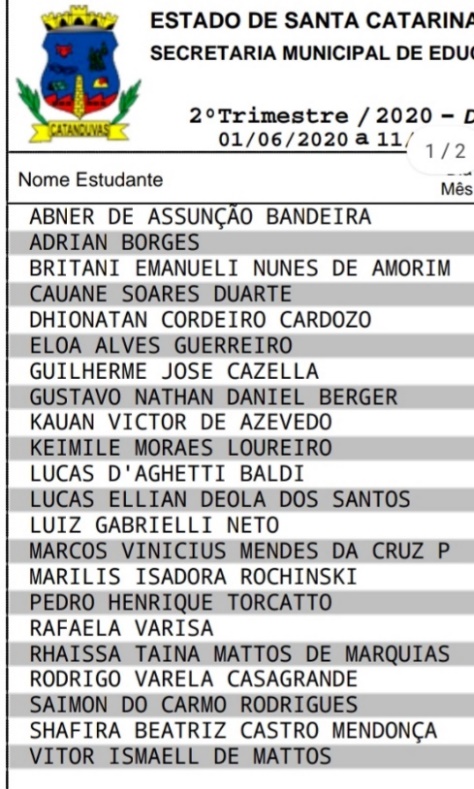 